Lesson 7 Practice ProblemsThe half-life of carbon-14 is about 5,730 years. A fossil had 6 picograms of carbon-14 at one point in time. (A picogram is a trillionth of a gram or  gram.) Which expression describes the amount of carbon-14, in picograms,  years after it was measured to be 6 picograms.The half-life of carbon-14 is about 5,730 years. A tree fossil was estimated to have about 4.2 picograms of carbon-14 when it died. (A picogram is a trillionth of a gram.) The fossil now has about 0.5 picogram of carbon-14. About how many years ago did the tree die? Show your reasoning.Nickel-63 is a radioactive substance with a half-life of about 100 years. An artifact had 9.8 milligrams of nickel-63 when it was first measured. Write an equation to represent the mass of nickel-63, in milligrams, as a function of:, time in years, time in daysTyler says that the function  is exponential and so it grows by equal factors over equal intervals. He says that factor must be  for an interval of  because ten of those intervals makes an interval of length 1. Do you agree with Tyler? Explain your reasoning.(From Unit 4, Lesson 5.)The population in a city is modeled by the equation , where  is the number of decades since 1970.What do the 0.3 and 100,000 mean in this situation?Write an equation for the function  to represent the population  years after 1970. Show your reasoning.Write an equation for the function  to represent the population  centuries after 1970. Show your reasoning.(From Unit 4, Lesson 6.)The function  is exponential. Its graph contains the points  and . Find . Explain your reasoning.Use the value of  to find . Explain your reasoning.What is an equation that defines ?(From Unit 4, Lesson 6.)Select all expressions that are equal to .4(From Unit 3, Lesson 4.)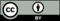 © CC BY 2019 by Illustrative Mathematics®